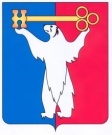 АДМИНИСТРАЦИЯ ГОРОДА НОРИЛЬСКАКРАСНОЯРСКОГО КРАЯРАСПОРЯЖЕНИЕ11.01.2019	г.Норильск	№ 50Об отказе в изменении вида разрешенного использования земельного участка Рассмотрев заявление Сухинина Дениса Анатольевича, действующего от имени Алиева Сабухи Сахават оглы по доверенности от 30.11.2018 в реестре: № 24/95-н/24-2018-6-124, об изменении вида разрешенного использования земельного участка с кадастровым номером 24:55:0202003:82 «для здания кафе» на вид разрешенного использования «для здания магазина», в соответствии с абзацем 5 подпункта 1 пункта 3.3.1 раздела 3 Главы I Части I Правил землепользования и застройки на территории муниципального образования город Норильск, утвержденными решением Норильского городского Совета депутатов от 10.11.2009 № 22-533 (далее – Правила), учитывая, что размер земельного участка с кадастровым номером 24:55:0202003:82 не соответствует предельным (минимальным и (или) максимальным) размерам земельных участков, в том числе их площади для размещения объектов капитального строительства: «магазины» - не менее 0,02 га и не более 0,08 га, 1. 	Отказать в изменении вида разрешенного использования земельного участка с кадастровым номером 24:55:0202003:82 «для здания кафе» на вид разрешенного использования «для здания магазина», по адресу: Красноярский край, город Норильск, район Талнах, ул.Михаила Кравца, 4А.2.  	Управлению по градостроительству и землепользованию Администрации города Норильска направить копию настоящего распоряжения в адрес Алиева Сабухи Сахават оглы в течение пяти календарных дней с даты его издания.3.	Опубликовать настоящее распоряжение в газете «Заполярная правда» и разместить его на официальном сайте муниципального образования город Норильск.4.	 Контроль исполнения пункта 2 настоящего распоряжения возложить на заместителя Главы города Норильска по собственности и развитию предпринимательства.И.о. Главы города Норильска	А.В. Малков